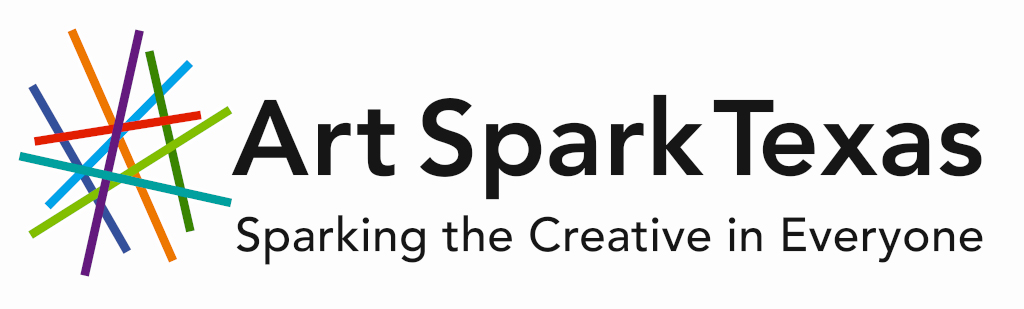 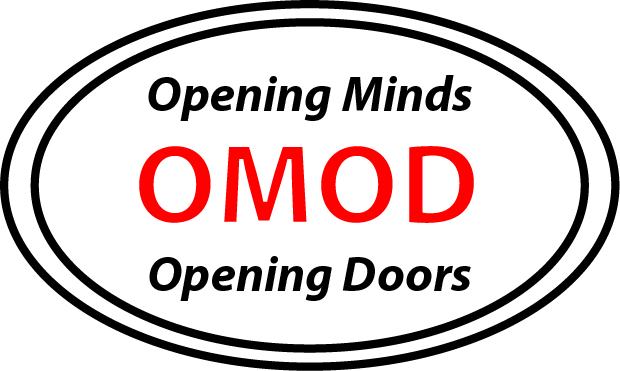 Name: __________________________________________________________Emergency Contact Person: ________________________________________Relationship: ________________________ Phone: ____________________Health History*Please check if participant has any of the following and detail below: asthma           epilepsy          diabetes           allergies (food, drug, other)Or any other medical details the instructor needs to know: ________________________________________________________________________________________________________________________________*Health Information is for Art Spark staff purposes only in case of an emergency. *Media Release Authorization                          I, ______________________________, hereby grant Art Spark Texas permission to disclose my photograph, video, audio recording, and/or other form of media documentation of my image, voice, and/or product of my creative expression created in this project/program for the purpose of sharing with the community the work of Art Spark Texas.  Images and/or audio recordings will appear in publicity pieces including, but not limited to: news releases, publications, videos and web use, photograph, video, audio recording and/or other form of media documentation.Name: _____________________________________________Signature: ___________________________  Date:_____________________Please return to: Art Spark Texas, 3710 Cedar Street #7, Austin, TX 78705